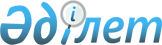 Теректі аудандық мәслихатының 2013 жылғы 25 желтоқсандағы № 17-2 "2014-2016 жылдарға арналған аудандық бюджет туралы" шешіміне өзгерістер мен толықтырулар енгізу туралы
					
			Күшін жойған
			
			
		
					Батыс Қазақстан облысы Теректі аудандық мәслихатының 2014 жылғы 29 сәуірдегі № 20-1 шешімі. Батыс Қазақстан облысының Әділет департаментінде 2014 жылғы 14 мамырда № 3523 болып тіркелді. Күші жойылды - Батыс Қазақстан облысы Теректі аудандық мәслихатының 2015 жылғы 25 ақпандағы № 25-8 шешімімен      Ескерту. Күші жойылды - Батыс Қазақстан облысы Теректі аудандық мәслихатының 25.02.2015 № 25-8 шешімімен.

      Қазақстан Республикасының 2008 жылғы 4 желтоқсандағы Бюджет кодексіне және Қазақстан Республикасының 2001 жылғы 23 қаңтардағы "Қазақстан Республикасындағы жергілікті мемлекеттік басқару және өзін-өзі басқару туралы" Заңына сәйкес, Теректі аудандық мәслихаты ШЕШІМ ҚАБЫЛДАДЫ:

      1. Теректі аудандық мәслихатының 2013 жылғы 25 желтоқсандағы № 17-2 "2014-2016 жылдарға арналған аудандық бюджет туралы" шешіміне (Нормативтік құқықтық актілерді мемлекеттік тіркеу тізілімінде № 3398 тіркелген, 2014 жылғы 24 қаңтардағы "Теректі жаңалығы-Теректинская новь" газетінде жарияланған) келесі өзгерістер мен толықтырулар енгізілсін:

      1-тармақта 1) тармақшадағы "4 123 764 мың" деген сан "4 671 872 мың" деген санмен ауыстырылсын;

      "3 351 266 мың" деген сан "3 899 374 мың" деген санмен ауыстырылсын;

      2) тармақшадағы "4 123 764 мың" деген сан "4 608 305 мың" деген санмен ауыстырылсын;

      3) тармақшадағы "98 277 мың" деген сан "67 354 мың" деген санмен ауыстырылсын;

      "12 843 мың" деген сан "43 766 мың" деген санмен ауыстырылсын;

      4) тармақшадағы "0 мың" деген сан "45 687 мың" деген санмен ауыстырылсын, оның ішінде қаржы активтерін сатып алу "0 мың" деген сан "45 687 мың" деген санмен ауыстырылсын;

      5) тармақшадағы "- 98 277 мың" деген сан "- 49 474 мың" деген санмен ауыстырылсын;

      6) тармақшадағы "98 277 мың" деген сан "49 474 мың" деген санмен ауыстырылсын;

      "12 843 мың" деген сан "65 186 мың" деген санмен ауыстырылсын;

      "0 мың" деген сан "3 540 мың" деген санмен ауыстырылсын;

      4-тармақта 1) тармақшадағы "389 242 мың" деген сан "594 051 мың" деген санмен ауыстырылсын;

      үшінші абзацта "54 848 мың" деген сан "58 311 мың" деген санмен ауыстырылсын;

      мынадай мазмұндағы сегізінші, тоғызыншы, оныншы, он бірінші, он екінші абзацтармен толықтырылсын:

      "мамандандырылған уәкілетті ұйымдардың жарғылық капиталдарын ұлғайтуға - 45 687 мың теңге;

      мемлекеттік атаулы әлеуметтік көмек төлеуге - 8 905 мың теңге;

      18 жасқа дейінгі балаларға мемлекеттік жәрдемақылар төлеуге - 1 669 мың теңге;

      мүгедектерге қызмет көрсетуге бағдарланған ұйымдар орналасқан жерлерде жол белгілері мен сілтегіштерін орнатуға - 182 мың теңге;

      мемлекеттік мекемелердің мемлекеттік қызметшілер болып табылмайтын жұмыскерлерінің, сондай-ақ жергілікті бюджеттерден қаржыландырылатын мемлекеттік кәсіпорындардың жұмыскерлерінің лауазымдық айлықақысына ерекше еңбек жағдайлары үшін ай сайынғы үстемеақы төлеуге - 144 903 мың теңге.";

      4-тармақта 2) тармақшадағы "57 904 мың" деген сан "401 203 мың" деген санмен ауыстырылсын;

      мынадай мазмұндағы жетінші, сегізінші, тоғызыншы, оныншы, он бірінші, он екінші, он үшінші, он төртінші, он бесінші, он алтыншы абзацтармен толықтырылсын:

      "Новопавловка ауылындағы 464 оқушыға арналған мектеп ғимаратын күрделі жөндеуге - 112 128 мың теңге;

      Сары Өмір ауылындағы балалардың денсаулығын сауықтыру лагерінің құрылысына - 48 000 мың теңге;

      Ақсоғым ауылының әлеуметтік нысандарын газбен жабдықтауға - 33 949 мың теңге;

      Шағатай ауылының әлеуметтік нысандарын газбен жабдықтауға - 36 961 мың теңге;

      Қызылжар ауылының әлеуметтік нысандарын газбен жабдықтауға - 10 487 мың теңге;

      Құтсиық ауылының әлеуметтік нысандарын газбен жабдықтауға - 13 510 мың теңге;

      Қоғалытүбек ауылының әлеуметтік нысандарын газбен жабдықтауға - 17 630 мың теңге;

      Қандық ауылының әлеуметтік нысандарын газбен жабдықтауға - 7 927 мың теңге;

      Ерсары ауылының әлеуметтік нысандарын газбен жабдықтауға - 7 168 мың теңге;

      Аңқаты ауылының әлеуметтік нысандарын газбен жабдықтауға - 55 539 мың теңге.";

      келесі мазмұндағы 9-1 тармақпен толықтырылсын:

      "9-1. Нысаналы пайдаланылмаған (толық пайдаланылмаған) трансферттерді қайтару ескерілсін - 11 488 мың теңге.";

      аталған шешімнің 1 қосымшасы осы шешімнің қосымшасына сәйкес жаңа редакцияда жазылсын.

      2. Осы шешім 2014 жылдың 1 қаңтарынан бастап қолданысқа енгізіледі.

 2014 жылға арналған аудандық бюджет      мың теңге


					© 2012. Қазақстан Республикасы Әділет министрлігінің «Қазақстан Республикасының Заңнама және құқықтық ақпарат институты» ШЖҚ РМК
				
      Сессия төрағасы

Т. Батыров

      Аудандық мәслихат хатшысы

Ә. Нұрғалиев
2014 жылғы 29 сәуірдегі
№ 20-1 мәслихат шешіміне
қосымша2013 жылғы 25 желтоқсандағы
№ 17-2 мәслихат шешіміне
1 қосымшаСанаты

Санаты

Санаты

Санаты

Санаты

Сомасы

Сыныбы

Сыныбы

Сыныбы

Сыныбы

Сомасы

Ішкі сыныбы

Ішкі сыныбы

Ішкі сыныбы

Сомасы

Ерекшелігі

Ерекшелігі

Сомасы

Атауы

Сомасы

І. Кірістер

4671872

1

Салықтық түсімдер

768961

01

Табыс салығы

295715

2

Жеке табыс салығы

295715

03

Әлеуметтiк салық

226951

1

Әлеуметтік салық

226951

04

Меншiкке салынатын салықтар

230812

1

Мүлiкке салынатын салықтар

186002

3

Жер салығы

4110

4

Көлiк құралдарына салынатын салық

32000

5

Бірыңғай жер салығы

8700

05

Тауарларға, жұмыстарға және қызметтерге салынатын iшкi салықтар

11935

2

Акциздер

3825

3

Табиғи және басқа да ресурстарды пайдаланғаны үшiн түсетiн түсiмдер

2780

4

Кәсiпкерлiк және кәсiби қызметтi жүргiзгенi үшiн алынатын алымдар

5330

08

Заңдық мәнді іс-әрекеттерді жасағаны және (немесе) оған уәкілеттігі бар мемлекеттік органдар немесе лауазымды адамдар құжаттар бергені үшін алынатын міндетті төлемдер

3548

1

Мемлекеттік баж

3548

2

Салықтық емес түсiмдер

1537

01

Мемлекет меншіктен түсетін кірістер

1112

5

Мемлекет меншігіндегі мүлікті жалға беруден түсетін кірістер

1112

04

Мемлекеттік бюджеттен қаржыландырылатын, сондай-ақ Қазақстан Республикасы Ұлттық Банкінің бюджетінен (шығыстар сметасынан) ұсталатын және қаржыландырылатын мемлекеттік мекемелер салатын айыппұлдар, өсімпұлдар, санкциялар, өндіріп алулар

75

1

Мұнай секторы ұйымдарынан түсетін түсімдерді қоспағанда, мемлекеттік бюджеттен қаржыландырылатын, сондай-ақ Қазақстан Республикасы Ұлттық Банкінің бюджетінен (шығыстар сметасынан) ұсталатын және қаржыландырылатын мемлекеттік мекемелер салатын айыппұлдар, өсімпұлдар, санкциялар, өндіріп алулар

75

06

Басқа да салықтық емес түсiмдер

350

1

Басқа да салықтық емес түсiмдер

350

3

Негізгі капиталды сатудан түсетін түсімдер

2000

03

Жердi және материалдық емес активтердi сату

2000

1

Жерді сату

2000

4

Трансферттердің түсімдері

3899374

02

Мемлекеттiк басқарудың жоғары тұрған органдарынан түсетiн трансферттер

3899374

2

Облыстық бюджеттен түсетiн трансферттер

3899374

Функционалдық топ

Функционалдық топ

Функционалдық топ

Функционалдық топ

Функционалдық топ

Сомасы

Кіші функция

Кіші функция

Кіші функция

Кіші функция

Сомасы

Бюджеттік бағдарламалардың әкімшісі

Бюджеттік бағдарламалардың әкімшісі

Бюджеттік бағдарламалардың әкімшісі

Сомасы

Бағдарлама

Бағдарлама

Сомасы

Атауы

Сомасы

II. Шығыстар

4608305

01

Жалпы сипаттағы мемлекеттiк қызметтер

345462

1

Мемлекеттiк басқарудың жалпы функцияларын орындайтын өкiлдi, атқарушы және басқа органдар

324141

112

Аудан (облыстық маңызы бар қала) мәслихатының аппараты

15608

001

Аудан (облыстық маңызы бар қала) мәслихатының қызметін қамтамасыз ету жөніндегі қызметтер

15478

003

Мемлекеттік органның күрделі шығыстары

130

122

Аудан (облыстық маңызы бар қала) әкімінің аппараты

82972

001

Аудан (облыстық маңызы бар қала) әкімінің қызметін қамтамасыз ету жөніндегі қызметтер

75795

003

Мемлекеттік органның күрделі шығыстары

7177

123

Қаладағы аудан, аудандық маңызы бар қала, кент, ауыл, ауылдық округ әкімінің аппараты

225561

001

Қаладағы аудан, аудандық маңызы бар қала, кент, ауыл, ауылдық округ әкімінің қызметін қамтамасыз ету жөніндегі қызметтер

224661

022

Мемлекеттік органның күрделі шығыстары

900

2

Қаржылық қызмет

1233

459

Ауданның (облыстық маңызы бар қаланың) экономика және қаржы бөлімі

1233

003

Салық салу мақсатында мүлікті бағалауды жүргізу

733

010

Жекешелендіру, коммуналдық меншікті басқару, жекешелендіруден кейінгі қызмет және осыған байланысты дауларды реттеу

500

9

Жалпы сипаттағы өзге де мемлекеттiк қызметтер

20088

459

Ауданның (облыстық маңызы бар қаланың) экономика және қаржы бөлімі

20088

001

Ауданның (облыстық маңызы бар қаланың) экономикалық саясаттың қалыптастыру мен дамыту, мемлекеттік жоспарлау, бюджеттік атқару және коммуналдық меншігін басқару саласындағы мемлекеттік саясатты іске асыру жөніндегі қызметтер

19967

015

Мемлекеттік органның күрделі шығыстары

121

02

Қорғаныс

12926

1

Әскери мұқтаждар

3936

122

Аудан (облыстық маңызы бар қала) әкімінің аппараты

3936

005

Жалпыға бірдей әскери міндетті атқару шеңберіндегі іс-шаралар

3936

2

Төтенше жағдайлар жөнiндегi жұмыстарды ұйымдастыру

8990

122

Аудан (облыстық маңызы бар қала) әкімінің аппараты

8990

007

Аудандық (қалалық) ауқымдағы дала өрттерінің, сондай-ақ мемлекеттік өртке қарсы қызмет органдары құрылмаған елдi мекендерде өрттердің алдын алу және оларды сөндіру жөніндегі іс-шаралар

8990

03

Қоғамдық тәртіп, қауіпсіздік, құқықтық, сот, қылмыстық-атқару қызметі

255

9

Қоғамдық тәртіп және қауіпсіздік саласындағы өзге де қызметтер

255

458

Ауданның (облыстық маңызы бар қаланың) тұрғын үй-коммуналдық шаруашылығы, жолаушылар көлігі және автомобиль жолдары бөлімі

255

021

Елдi-мекендерде жол қозғалысы қауiпсiздiгін қамтамасыз ету

255

04

Білім беру

3000967

1

Мектепке дейiнгi тәрбие және оқыту

246610

464

Ауданның (облыстық маңызы бар қаланың) білім бөлімі

246610

009

Мектепке дейінгі тәрбие мен оқыту ұйымдарының қызметін қамтамасыз ету

185624

040

Мектепке дейінгі білім беру ұйымдарында мемлекеттік білім беру тапсырысын іске асыруға

60986

2

Бастауыш, негізгі орта және жалпы орта білім беру

2436664

123

Қаладағы аудан, аудандық маңызы бар қала, кент, ауыл, ауылдық округ әкімінің аппараты

10964

005

Ауылдық жерлерде балаларды мектепке дейін тегін алып баруды және кері алып келуді ұйымдастыру

10964

464

Ауданның (облыстық маңызы бар қаланың) білім бөлімі

2425700

003

Жалпы білім беру

2283190

006

Балаларға қосымша білім беру 

142510

9

Бiлiм беру саласындағы өзге де қызметтер

317693

464

Ауданның (облыстық маңызы бар қаланың) білім бөлімі

205203

001

Жергілікті деңгейде білім беру саласындағы мемлекеттік саясатты іске асыру жөніндегі қызметтер

11352

005

Ауданның (облыстық маңызы бар қаланың) мемлекеттік білім беру мекемелер үшін оқулықтар мен оқу-әдiстемелiк кешендерді сатып алу және жеткізу

31833

007

Аудандық (қалалық) ауқымдағы мектеп олимпиадаларын және мектептен тыс іс-шараларды өткiзу

2100

015

Жетім баланы (жетім балаларды) және ата-аналарының қамқорынсыз қалған баланы (балаларды) күтіп-ұстауға қамқоршыларға (қорғаншыларға) ай сайынғы ақшалай қаражат төлемі

12929

067

Ведомстволық бағыныстағы мемлекеттік мекемелерінің және ұйымдарының күрделі шығыстары

146989

466

Ауданның (облыстық маңызы бар қаланың) сәулет, қала құрылысы және құрылыс бөлімі

112490

037

Білім беру объектілерін салу және реконструкциялау

112490

05

Денсаулық сақтау

1027

9

Денсаулық сақтау саласындағы өзге де қызметтер

1027

123

Қаладағы аудан, аудандық маңызы бар қала, кент, ауыл, ауылдық округ әкімінің аппараты

1027

002

Шұғыл жағдайларда сырқаты ауыр адамдарды дәрігерлік көмек көрсететін ең жақын денсаулық сақтау ұйымына дейін жеткізуді ұйымдастыру

1027

06

Әлеуметтiк көмек және әлеуметтiк қамсыздандыру

188288

2

Әлеуметтiк көмек

158958

451

Ауданның (облыстық маңызы бар қаланың) жұмыспен қамту және әлеуметтік бағдарламалар бөлімі

158958

002

Жұмыспен қамту бағдарламасы

27948

005

Мемлекеттік атаулы әлеуметтік көмек

13705

006

Тұрғын үйге көмек көрсету

3500

007

Жергілікті өкілетті органдардың шешімі бойынша мұқтаж азаматтардың жекелеген топтарына әлеуметтік көмек

23145

010

Үйден тәрбиеленіп оқытылатын мүгедек балаларды материалдық қамтамасыз ету

3000

014

Мұқтаж азаматтарға үйде әлеуметтiк көмек көрсету

43712

016

18 жасқа дейінгі балаларға мемлекеттік жәрдемақылар

29269

017

Мүгедектерді оңалту жеке бағдарламасына сәйкес, мұқтаж мүгедектерді міндетті гигиеналық құралдармен және ымдау тілі мамандарының қызмет көрсетуін, жеке көмекшілермен қамтамасыз ету

14679

9

Әлеуметтiк көмек және әлеуметтiк қамтамасыз ету салаларындағы өзге де қызметтер

29330

451

Ауданның (облыстық маңызы бар қаланың) жұмыспен қамту және әлеуметтік бағдарламалар бөлімі

29102

001

Жергілікті деңгейде халық үшін әлеуметтік бағдарламаларды жұмыспен қамтуды қамтамасыз етуді іске асыру саласындағы мемлекеттік саясатты іске асыру жөніндегі қызметтер

27704

011

Жәрдемақыларды және басқа да әлеуметтік төлемдерді есептеу, төлеу мен жеткізу бойынша қызметтерге ақы төлеу

1200

021

Мемлекеттік органның күрделі шығыстары

198

458

Ауданның (облыстық маңызы бар қаланың) тұрғын үй-коммуналдық шаруашылығы, жолаушылар көлігі және автомобиль жолдары бөлімі

228

050

Мүгедектердің құқықтарын қамтамасыз ету және өмір сүру сапасын жақсарту жөніндегі іс-шаралар жоспарын іске асыру

228

07

Тұрғын үй-коммуналдық шаруашылық

556125

1

Тұрғын үй шаруашылығы

84977

458

Ауданның (облыстық маңызы бар қаланың) тұрғын үй-коммуналдық шаруашылығы, жолаушылар көлігі және автомобиль жолдары бөлімі

6800

004

Азаматтардың жекелеген санаттарын тұрғын үймен қамтамасыз ету

6500

031

Кондоминиум объектісіне техникалық паспорттар дайындау

300

466

Ауданның (облыстық маңызы бар қаланың) сәулет, қала құрылысы және құрылыс бөлімі

78177

003

Мемлекеттік коммуналдық тұрғын үй қорының тұрғын үйін жобалау, салу және (немесе) сатып алу

1700

004

Инженерлік коммуникациялық инфрақұрылымды жобалау, дамыту, жайластыру және (немесе) сатып алу

76477

2

Коммуналдық шаруашылық

380230

123

Қаладағы аудан, аудандық маңызы бар қала, кент, ауыл, ауылдық округ әкімінің аппараты

816

014

Елді мекендерді сумен жабдықтауды ұйымдастыру

816

466

Ауданның (облыстық маңызы бар қаланың) сәулет, қала құрылысы және құрылыс бөлімі

379414

005

Коммуналдық шаруашылығын дамыту

201510

058

Елді мекендердегі сумен жабдықтау және су бұру жүйелерін дамыту

177904

3

Елді мекендерді абаттандыру

90918

123

Қаладағы аудан, аудандық маңызы бар қала, кент, ауыл, ауылдық округ әкімінің аппараты

83538

008

Елді мекендердегі көшелерді жарықтандыру

21483

009

Елді мекендердің санитариясын қамтамасыз ету

4500

011

Елді мекендерді абаттандыру мен көгалдандыру

57555

458

Ауданның (облыстық маңызы бар қаланың) тұрғын үй-коммуналдық шаруашылығы, жолаушылар көлігі және автомобиль жолдары бөлімі

7380

016

Елдi мекендердiң санитариясын қамтамасыз ету

7380

018

Елдi мекендердi абаттандыру және көгалдандыру

0

08

Мәдениет, спорт, туризм және ақпараттық кеңістiк

287735

1

Мәдениет саласындағы қызмет

165457

457

Ауданның (облыстық маңызы бар қаланың) мәдениет, тілдерді дамыту, дене шынықтыру және спорт бөлімі

165457

003

Мәдени-демалыс жұмысын қолдау

165457

2

Спорт

8128

457

Ауданның (облыстық маңызы бар қаланың) мәдениет, тілдерді дамыту, дене шынықтыру және спорт бөлімі

8128

008

Ұлттық және бұқаралық спорт түрлерін дамыту

4077

009

Аудандық (облыстық маңызы бар қалалық) деңгейде спорттық жарыстар өткiзу

1039

010

Әртүрлi спорт түрлерi бойынша аудан (облыстық маңызы бар қала) құрама командаларының мүшелерiн дайындау және олардың облыстық спорт жарыстарына қатысуы

3012

3

Ақпараттық кеңiстiк

86419

456

Ауданның (облыстық маңызы бар қаланың) ішкі саясат бөлімі

8428

002

Газеттер мен журналдар арқылы мемлекеттік ақпараттық саясат жүргізу жөніндегі қызметтер

6358

005

Телерадиохабарларын тарату арқылы мемлекеттік ақпараттық саясатты жүргізу жөніндегі қызметтер

2070

457

Ауданның (облыстық маңызы бар қаланың) мәдениет, тілдерді дамыту, дене шынықтыру және спорт бөлімі

77991

006

Аудандық (қалалық) кiтапханалардың жұмыс iстеуi

77301

007

Мемлекеттік тілді және Қазақстан халықтарының басқа да тілдерін дамыту

690

9

Мәдениет, спорт, туризм және ақпараттық кеңiстiктi ұйымдастыру жөнiндегi өзге де қызметтер

27731

456

Ауданның (облыстық маңызы бар қаланың) ішкі саясат бөлімі

17447

001

Жергілікті деңгейде ақпарат, мемлекеттілікті нығайту және азаматтардың әлеуметтік сенімділігін қалыптастыру саласында мемлекеттік саясатты іске асыру жөніндегі қызметтер

10863

003

Жастар саясаты саласында іс-шараларды іске асыру

6584

457

Ауданның (облыстық маңызы бар қаланың) мәдениет, тілдерді дамыту, дене шынықтыру және спорт бөлімі

10284

001

Жергілікті деңгейде мәдениет, тілдерді дамыту, дене шынықтыру және спорт саласында мемлекеттік саясатты іске асыру жөніндегі қызметтер

9284

032

Ведомстволық бағыныстағы мемлекеттік мекемелерінің және ұйымдарының күрделі шығыстары

1000

10

Ауыл, су, орман, балық шаруашылығы, ерекше қорғалатын табиғи аумақтар, қоршаған ортаны және жануарлар дүниесін қорғау, жер қатынастары

90989

1

Ауыл шаруашылығы

27502

459

Ауданның (облыстық маңызы бар қаланың) экономика және қаржы бөлімі

16300

099

Мамандардың әлеуметтік көмек көрсетуі жөніндегі шараларды іске асыру

16300

475

Ауданның (облыстық маңызы бар қаланың) кәсіпкерлік, ауыл шаруашылығы және ветеринария бөлімі

11202

005

Мал көмінділерінің (биотермиялық шұңқырлардың) жұмыс істеуін қамтамасыз ету

2247

007

Қаңғыбас иттер мен мысықтарды аулауды және жоюды ұйымдастыру

1348

008

Алып қойылатын және жойылатын ауру жануарлардың, жануарлардан алынатын өнімдер мен шикізаттың құнын иелеріне өтеу

2685

011

Жануарлардың энзоотиялық аурулары бойынша ветеринариялық іс-шараларды жүргізу

4922

6

Жер қатынастары

8718

463

Ауданның (облыстық маңызы бар қаланың) жер қатынастары бөлімі

8718

001

Аудан (облыстық маңызы бар қала) аумағында жер қатынастарын реттеу саласындағы мемлекеттік саясатты іске асыру жөніндегі қызметтер

8718

9

Ауыл, су, орман, балық шаруашылығы, қоршаған ортаны қорғау және жер қатынастары саласындағы басқа да қызметтер

54769

475

Ауданның (облыстық маңызы бар қаланың) кәсіпкерлік, ауыл шаруашылығы және ветеринария бөлімі

54769

013

Эпизоотияға қарсы іс-шаралар жүргізу

54769

11

Өнеркәсіп, сәулет, қала құрылысы және құрылыс қызметі

20999

2

Сәулет, қала құрылысы және құрылыс қызметі

20999

466

Ауданның (облыстық маңызы бар қаланың) сәулет, қала құрылысы және құрылыс бөлімі

20999

001

Құрылыс, облыс қалаларының, аудандарының және елді мекендерінің сәулеттік бейнесін жақсарту саласындағы мемлекеттік саясатты іске асыру және ауданның (облыстық маңызы бар қаланың) аумағын оңтайла және тиімді қала құрылыстық игеруді қамтамасыз ету жөніндегі қызметтер

15920

013

Аудан аумағында қала құрылысын дамытудың кешенді схемаларын, аудандық (облыстық) маңызы бар қалалардың, кенттердің және өзге де ауылдық елді мекендердің бас жоспарларын әзірлеу

4679

015

Мемлекеттік органның күрделі шығыстары

400

12

Көлiк және коммуникация

12090

1

Автомобиль көлiгi

12090

123

Қаладағы аудан, аудандық маңызы бар қала, кент, ауыл, ауылдық округ әкімінің аппараты

12090

013

Аудандық маңызы бар қалаларда, кенттерде, ауылдарда, ауылдық округтерде автомобиль жолдарының жұмыс істеуін қамтамасыз ету

12090

13

Басқалар

79937

3

Кәсiпкерлiк қызметтi қолдау және бәсекелестікті қорғау

180

475

Ауданның (облыстық маңызы бар қаланың) кәсіпкерлік, ауыл шаруашылығы және ветеринария бөлімі

180

014

Кәсіпкерлік қызметті қолдау

180

9

Басқалар

79757

123

Қаладағы аудан, аудандық маңызы бар қала, кент, ауыл, ауылдық округ әкімінің аппараты

33823

040

"Өңірлерді дамыту" Бағдарламасы шеңберінде өңірлерді экономикалық дамытуға жәрдемдесу бойынша шараларды іске асыру

33823

458

Ауданның (облыстық маңызы бар қаланың) тұрғын үй-коммуналдық шаруашылығы, жолаушылар көлігі және автомобиль жолдары бөлімі

7982

001

Жергілікті деңгейде тұрғын үй-коммуналдық шаруашылығы, жолаушылар көлігі және автомобиль жолдары саласындағы мемлекеттік саясатты іске асыру жөніндегі қызметтер

7682

013

Мемлекеттік органның күрделі шығыстары

300

459

Ауданның (облыстық маңызы бар қаланың) экономика және қаржы бөлімі

15450

012

Ауданның (облыстық маңызы бар қаланың) жергілікті атқарушы органының резерві

15450

475

Ауданның (облыстық маңызы бар қаланың) кәсіпкерлік, ауыл шаруашылығы және ветеринария бөлімі

22502

001

Жергілікті деңгейде кәсіпкерлікті, ауыл шаруашылығы мен ветеринарияны дамыту саласындағы мемлекеттік саясатты іске асыру жөніндегі қызметтер

22502

14

Борышқа қызмет көрсету

17

1

Борышқа қызмет көрсету

17

459

Ауданның (облыстық маңызы бар қаланың) экономика және қаржы бөлімі

17

021

Жергілікті атқарушы органдардың облыстық бюджеттен қарыздар бойынша сыйақылар мен өзге де төлемдерді төлеу бойынша борышына қызмет көрсету

17

15

Трансферттер

11488

1

Трансферттер

11488

459

Ауданның (облыстық маңызы бар қаланың) экономика және қаржы бөлімі

11488

006

Нысаналы пайдаланылмаған (толық пайдаланылмаған) трансферттерді қайтару

11488

III. Таза бюджеттік несиелендіру

67354

Бюджеттік кредиттер

111120

10

Ауыл, су, орман, балық шаруашылығы, ерекше қорғалатын табиғи аумақтар, қоршаған ортаны және жануарлар дүниесін қорғау, жер қатынастары

111120

1

Ауыл шаруашылығы

111120

459

Ауданның (облыстық маңызы бар қаланың) экономика және қаржы бөлімі

111120

018

Мамандарды әлеуметтік қолдау шараларын іске асыруға берілетін бюджеттік кредиттер

111120

Санаты

Санаты

Санаты

Санаты

Санаты

Сомасы

Сыныбы

Сыныбы

Сыныбы

Сыныбы

Сомасы

Ішкі сыныбы

Ішкі сыныбы

Ішкі сыныбы

Сомасы

Ерекшелігі

Ерекшелігі

Сомасы

Атауы

Сомасы

5

Бюджеттік кредиттерді өтеу

43766

01

Бюджеттік кредиттерді өтеу

43766

1

Мемлекеттік бюджеттен берілген, бюджеттік кредиттерді өтеу

43766

IV. Қаржы активтерімен жасалатын операциялар бойынша сальдо

45687

Функционалдық топ

Функционалдық топ

Функционалдық топ

Функционалдық топ

Функционалдық топ

Сомасы

Кіші функция

Кіші функция

Кіші функция

Кіші функция

Сомасы

Бюджеттік бағдарламалардың әкімшісі

Бюджеттік бағдарламалардың әкімшісі

Бюджеттік бағдарламалардың әкімшісі

Сомасы

Бағдарлама

Бағдарлама

Сомасы

Атауы

Сомасы

Қаржы активтерін сатып алу

45687

13

Басқалар

45687

9

Басқалар

45687

458

Ауданның (облыстық маңызы бар қаланың) тұрғын үй-коммуналдық шаруашылығы, жолаушылар көлігі және автомобиль жолдары бөлімі

45687

060

Мамандандырылған уәкілетті ұйымдардың жарғылық капиталдарын ұлғайту

45687

Санаты

Санаты

Санаты

Санаты

Санаты

Сомасы

Сыныбы

Сыныбы

Сыныбы

Сыныбы

Сомасы

Ішкі сыныбы

Ішкі сыныбы

Ішкі сыныбы

Сомасы

Ерекшелігі

Ерекшелігі

Сомасы

Атауы

Сомасы

6

Мемлекеттің қаржы активтерін сатудан түсетін түсімдер

0

01

Мемлекеттің қаржы активтерін сатудан түсетін түсімдер

0

1

Қаржы активтерін ел ішінде сатудан түсетін түсімдер

0

V. Бюджет тапшылығы (профициті)

- 49474

VI. Бюджет тапшылығын (профицитін) қаржыландыру

49474

7

Қарыздар түсімі

11120

01

Мемлекеттік ішкі қарыздар

11120

2

Қарыз алу келісім-шарттары

11120

Функционалдық топ

Функционалдық топ

Функционалдық топ

Функционалдық топ

Функционалдық топ

Сомасы

Кіші функция

Кіші функция

Кіші функция

Кіші функция

Сомасы

Бюджеттік бағдарламалардың әкімшісі

Бюджеттік бағдарламалардың әкімшісі

Бюджеттік бағдарламалардың әкімшісі

Сомасы

Бағдарлама

Бағдарлама

Сомасы

Атауы

Сомасы

16

Қарыздарды өтеу

65186

1

Қарыздарды өтеу

65186

459

Ауданның (облыстық маңызы бар қала) экономика және қаржы бөлімі

65186

005

Жергілікті атқарушы органның жоғары тұрған бюджет алдындағы борышын өтеу

65186

Санаты

Санаты

Санаты

Санаты

Санаты

Сомасы

Сыныбы

Сыныбы

Сыныбы

Сыныбы

Сомасы

Ішкі сыныбы

Ішкі сыныбы

Ішкі сыныбы

Сомасы

Ерекшелігі

Ерекшелігі

Сомасы

Атауы

Сомасы

8

Бюджет қаражаттарының пайдаланылатын қалдықтары

3540

01

Бюджет қаражаты қалдықтары

3540

1

Бюджет қаражатының бос қалдықтары

3540

